4 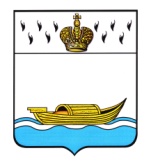 АДМИНИСТРАЦИЯВышневолоцкого городского округаРаспоряжениеот 24.05.2023                                                                                             № 606-рг. Вышний ВолочекОб организации работы муниципальныхобразовательных учреждений  Вышневолоцкого городского округа, реализующих  образовательнуюпрограмму дошкольного образования, в летнийпериод 2023 годаВ соответствии с Уставом Вышневолоцкого городского округа  Тверской области, в целях эффективного использования средств бюджета муниципального образования Вышневолоцкий городской округ Тверской области:1. Перевести муниципальные образовательные учреждения, реализующие образовательную программу дошкольного образования, расположенные в сельских населенных пунктах и поселках городского типа Вышневолоцкого городского округа (далее - образовательные учреждения) на летний режим работы с 01.06.2023 по 31.08.2023, в связи с низкой посещаемостью.2. Утвердить режим работы образовательных учреждений в летний период 2023 года (прилагается).3. Руководителям образовательных учреждений:3.1. осуществить организацию работы образовательных учреждений в летний период 2023 года в соответствии с пунктом 2 настоящего распоряжения;3.2. в срок до 31.05.2023 ознакомить родителей (законных представителей) воспитанников и работников образовательных учреждений в летний период 2023 года. 4. Настоящее распоряжение подлежит размещению на официальном сайте муниципального образования Вышневолоцкий городской округ Тверской области в информационно-телекоммуникационной сети «Интернет».5. Контроль за выполнением настоящего распоряжения возложить на руководителя Управления образования администрации Вышневолоцкого городского округа Галкину Елену Леонидовну.6. Настоящее распоряжение вступает в силу со дня его принятия.ГлаваВышневолоцкого городского круга                                                   Н.П. РощинаПриложение к распоряжению Администрации Вышневолоцкого городского округа                                                                                                                                                      от 24.05.2023 №  606-рРежим работы муниципальных образовательных учреждений, реализующих образовательную программу дошкольного образования, расположенных в сельских населенных пунктах и поселках городского типа Вышневолоцкого городского округа в летний период 2023 годаГлава Вышневолоцкого городского округа                                        	Н.П. Рощина№ ппНаименование  муниципального учрежденияРежим работы в летний период 2023Количество групп1МБДОУ «Академический детский сад01.06-31.08.202322«Бельский детский сад» структурное подразделение МБДОУ «Академический детский сад01.06-30.06.202301.07-13.08.202314.08-31.08.20231-------------13«Борисовский детский сад» структурное подразделение  МБОУ «Борисовская СОШ»01.06-31.08.202314МБДОУ «Горняцкий детский сад»01.06-31.08.202315«Пригородный детский сад» структурное подразделение МБДОУ «Горняцкий детский сад»01.06-02.07.202303.07-13.08.202314.08-31.08.20231-----------16«Никольский детский сад» структурное подразделение МБДОУ «Горняцкий детский сад»01.06-09.07.202310.07-20.08.202321.08-31.08.20231----------17«Дятловский детский сад» структурное подразделение  МБОУ «Дятловская СОШ»01.06-18.06.202319.06-14.08.202315.08-31.08.2023         1  ----------18«Есеновичский детский сад» структурное подразделение  МБОУ «Есеновичская СОШ»01.06-29.06.202330.06-31.08.20231------------9МБДОУ «Красномайский детский сад»01.06-31.08.2023610МБДОУ «Зеленогорский детский сад»01.06-31.08.2023211МБДОУ «Солнечный детский сад»01.06-31.08.2023212«Терелесовский детский сад» структурное подразделение  МБОУ «Терелесовская  СОШ»01.06-31.08.2023213«Трудовой детский сад» структурное подразделение  МБОУ «Терелесовская СОШ»01.06-30.06.202301.07-13.08.202314.08-31.08.20231---------114«Афимьинский детский сад» структурное подразделение  МБОУ «Холохоленская СОШ»01.06-31.08.2023215ГДДВ «Лужниковская ООШ» филиал МБОУ «Академическая СОШ»01.06-30.06.202301.07-31.08.20231-------------16ГДДВ «Овсищенская ООШ» филиал МБОУ «Солнечная СОШ»01.06-27.06.202328.06-29.08.202330.08-31.08.20231-------------1